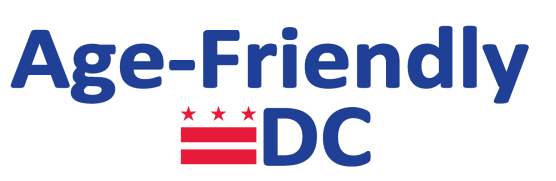 Age-Friendly DC Task ForceThursday November 19, 2015 4:00 pmRoom G-9John A. Wilson Building1350 Pennsylvania Avenue NWWashington, DC 20008Meeting NotesThe meeting began at approximately 4:15pm and was led by Deputy Mayor Donald. A quorum was present.Meeting Attendees – Task Force Members and Stand-InsActions:Welcome and introductionsMeeting notes approved, as amended.Discussions:New Business:Community and Academic Inclusion in Age-Friendly DC next steps Deputy Mayor Donald stated that Mayor Bowser has embraced Age-Friendly, not as a solely government initiative, but a community-wide endeavor with businesses, faith-based groups and other organizations, including the university/academic institutions.Ivan Lanier noted that AARP is taking the lead with the faith-based community and has alerted DC Council to Age-Friendly DC issues, including elder abuse.  Renee McPhatter stated that the Consortium of Universities of the Washington Metropolitan Area voted to support Age-Friendly DC initiatives.  Age-Friendly DC staff noted that faculty from Consortium members have approached Age-Friendly DC with compatible research projects and with student groups interested in supportive community activities.   Age-Friendly Business Initiative An update was presented by the Age-Friendly Business Initiative chair, Mario Acosta-Velez.   Administered by the Washington DC Economic Partnership, the Age-Friendly Business Initiative committee includes Chamber of Commerce leaders, Main Streets contacts, AARP, PEPCO, bank representatives, and DC government partners. The Initiative promotes Age-Friendly Business recognition to businesses that can demonstrate use of delineated best practices across the categories of physical facility, personnel, products and services, and print and web materials.More awareness and promotion of the initiative will be necessary. More targeted outreach may be needed.Age-Friendly DC Promotion/Engagement among residents & stakeholdersGail Kohn, Age-Friendly DC Coordinator, briefed the Task Force on the distribution of the Age-Friendly 2016 Progress Reports through libraries and AARP with presentations to interested groups.AARP Livability Index presentation – Dr. Rodney Harrell, AARP Policy Institute, provided an introduction to AARP’s on-line tool to explore by residential address as well as larger geographical areas the livability of a community across seven categories: housing, neighborhood, transportation, environment, health, engagement, and opportunity. Index figures are calculated based on various datasets, each explained within its corresponding category. Task Force members had the opportunity to see the Index in action and ask questions.Old Business:Age-Friendly DC Strategy Implementation Update  Nick Kushner, Age-Friendly DC Strategic Analyst, reported that the strategic plan focus on DC government has enabled DC to proceed with the 75 strategies through the leadership of lead agencies.  When Age-Friendly DC strategies are also identified in agency performance plans and key performance indicators, reporting is coordinated for reporting purposes.   By the next Task Force meeting implementation reports will begin to be available.Age-Friendly 2016 Task Force Meeting Calendar The same calendar, distributed in September, was provided to Task Force members and others attending the meeting. (Subsequent to the meeting dates changed and invitations to the 2016 meetings have been sent to Task Force members and Stand-ins.)Next Steps:Next full Task Force meeting will be Thursday, January 28, 3:30-5:30, George Washington University.  (Due to scheduling issues, the meeting was subsequently changed to Thursday, February 18 10am – 12noon at George Washington University Marvin Center, Room 407.)Final Action: Meeting adjourned at roughly 5:35pmRole/DomainMemberPresentStand InPresentCo-ChairBrenda DonaldYesRachel JosephNoCo-ChairSteven KnappNoRenee McPhatterYesOutdoor SpacesEric ShawNoChris Shaheen     NoOutdoor SpacesKathy SykesNoNoneHousingPolly Donaldson    NoJose NunezYesHousingSarah Rosen WartellNoSharon CarneyYesTransportationLeif DormsjoNoGreer GillisNoTransportationChristian KentNoChristiaan BlakeYesSocial ParticipationCharon HinesYesKristal KnightYesSocial ParticipationRon SwandaNoIvan LanierYesRespect/InclusionAlexis TaylorYesJessica HuntNoRespect/InclusionMario Acosta-VelezYesNoneEmploymentDeborah CarrollNoChristine SheltonNoEmploymentRomaine ThomasYesJanet HeisseNoCommunicationDavid BishopNoRuth PaganiYesCommunicationStuart RosenthalYesNoneHealth ServicesLaura NewlandNoBrian FooterNoHealth ServicesSaul LevinNoSejal PatelYesEmergency PrepKevin DonahueNoStephanie MaltzYesEmergency PrepLinda MathesNoPaul CardenYesElder AbuseLaura Green ZeilingerNoDr. Sheila JonesYesElder AbuseKathleen QuinnYesNoneEducationJennifer NilesNoAaron ParrottYesEconomic Dev.Brian KennerNoLavar YoumansNoCommunity Dev.Courtney SnowdenNoNone